Instructions for North CarolinaMunicipal Employee Pyrotechnic Assistant Operators Permit ApplicationThe following material is being provided as instructions and a check list for the Municipal Employee Pyrotechnic Assistant Operator ApplicationPURSUANT TO NORTH CAROLINA GENERAL STATUTE 95-25.5 (b) -  ALL ASSISTANT APPLICANTS MUST BE A MINIMUM OF 18 YEARS OF AGE.1.	Include 2 inch by 2 inch photo taken within six months of the date of application. This photo will be attached to the application by OSFM personnel and may be visible on internet records strictly related to your permit.2. 	Check type of permit desired, new or renewal. Provide permit number for renewals. The applicant must fill out one application for each individual permit applied for or renewed. An application for a Proximate and Pyrotechnic Operator will require two separate applications.   3.	Fill out number one on the application completely including all home address and telephone information.  This information must match the information on the driver’s license or government issued ID if Applicable. The e-mail address appearing in this box should be your primary e-mail address, but does not necessarily have to be your personal e-mail address.4.	Fill out section two completely, including all pertinent information regarding the business for which you are employed. Owners and operators may check the “same as above” box if the information is the same as section one. 5.	Fill out information for questions 3 through 12. Failure to complete any one of the questions or provide details regarding “yes” answers will result in denial of the application.6.	For application section 13, submit the following: Attachment A (Driver’s License or other Government Issued photo ID if Applicable) Attachment B (2 inch x 2 inch photo taken within last six months) Attachment C (1 Reference May use “Reference Letter form” from web site - Not required if applicant is licensed in another state) Attachment D (Professional Licenses held in other states, photocopy all listed licenses)7.	Section 14 (Pyrotechnics Assistant Operators) Submit the following:Federal regulations regarding responsible parties require all non-municipal employees to be properly documented through the ATF.  As a municipal employee performing as an operator of a pyrotechnic event supplied by the municipality, the applicant is exempt from the ATF documentation process.  OSFM requires the verification of the following information from all municipal applicants:1)	An experience affidavit from the municipality manager identifying the following information:The municipality desires the applicant to perform the pyrotechnic events.The applicant is employed in good standing by the municipality providing the event.2)	For volunteer firefighters that may not be considered municipal employees, The chief of the fire department must provide a letter, on fire department letter head indicating that the firefighter is covered against injury under the fire department’s workers compensation insurance, which must include an additional endorsement for pyrotechnic activities.PERMITS RECEIVED BY PROVIDING THIS APPLICATION WILL BE LIMITED TO THE MUNICIPALITY FOR WHICH THE APPLICANT RECEIVES AN EXPERIENCE AFFIDAVIT.  TO ADD ADDITIONAL MUNICIPALITIES TO THE LIMITED PERMIT, THE APPLICANT MUST SUBMITT ALL DOCUMENTS DETAILED IN #1 FROM THE MANAGER OF THE ADDITIONAL MUNICIPALITY.  IF #2 IS APPLICABLE TO THE APPLICANT, THEN THE FIRE CHIEF SHALL SUBMIT A LETTER INDICATING COVERAGE FOR THE ADDITIONAL MUNICIPALITY.  THE LIMITED PERMIT WILL BE EFFECTIVE FOR A THREE YEAR PERIOD.  THE PERMIT IS VOID UPON TERMINATION OF EMPLOYMENT.  Copy of municipal experience affidavit (Attachment E May Use “Municipal Experience Affidavit - Assistant” from web site) 	Copy of insurance certificate for the initial event to be performed as required by G.S.14-410 and 14-413. (Attachment F)	Copy of Fire Chief letter identifying applicant by name and additional endorsement for pyrotechnics activity. (Attachment G May Use “Example Chief Letter” from website)   8. 	Section 16 Attach $30.00 check or money order payable to “The North Carolina Department of Insurance.”9.	Provide signature and print name legibly in the space provided, provide contact information and date.  Please submit this application to:Office of State Fire MarshalPyrotechnic Permitting1202 Mail Service Center Raleigh NC, 27699-1202FOR OFFICIAL USE ONLY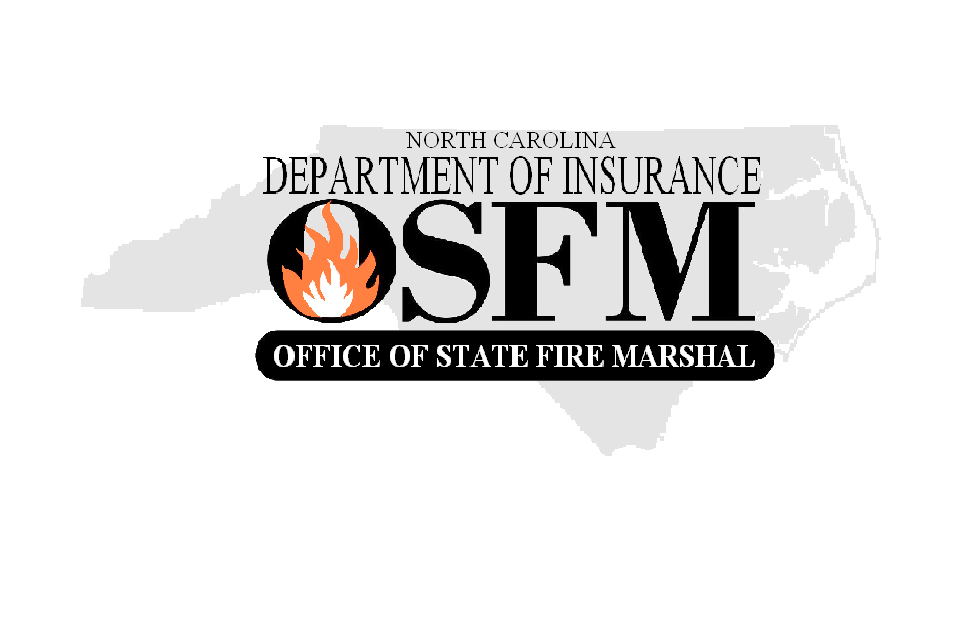 North CarolinaDepartment of InsuranceOffice of State Fire Marshal1202 Mail Service CenterRaleigh, NC 27603-3400Permit Type:  􀂅 Pyro   􀂅 ProxPermit No.: __________________ Permit Expiration Date ____________________________Application for Pyrotechnic Assistant Operator PermitFor Municipal Employee Outdoor Professional PyrotechnicsAny person that conducts pyrotechnic or flame effect displays in N.C. must be permitted by the OSFM pursuant to N.C. General Statute (14-410) Please provide the following information (TYPE OR PRINT IN BLACK INK):Position of Applicant:New Applicant: 	􀂅 Municipal Employee	􀂅 Volunteer Firefighter	Renewal: 	􀂅 Municipal Employee	􀂅 Volunteer Firefighter	Permit # ______________Name / Address of Applicant	Name: ______________________________________	Address: ____________________________________	City: _________________________ State: _________	Zip Code: _________ County: ___________________	Phone: ( ) ______________________________	Fax: ________________________________________	E-Mail Address:   _____________________________Name / Address Municipality of Employment					􀂅 SAME AS ABOVE	Name: ______________________________________________________________________	Address: ____________________________________________________________________	City: ________________________________ State: __________________________	Zip Code: _________________ County: ___________________________________	Phone: ( ) _________________________________ Fax: __________________________________	E-Mail Address: ________________________________________________Application for Assistant Pyrotechnic Operator PermitFor Outdoor Professional or Proximate AudienceEach of the following questions must be answered by checking the “Yes” or“No” box. Give full details on a separate sheet for each “Yes” answer.	Yes	No3. 	Has a court ever declared you incompetent by reasons of mental or physical	defect or disease?	􀂅 	􀂅4.	Have you ever been committed to a mental institution?	􀂅 	􀂅5. 	Do you have an addiction to or dependency on alcohol or drugs?	􀂅	􀂅6. 	Are you a fugitive from justice?	􀂅	􀂅7. 	Are you an undocumented immigrant to the United States?	􀂅	􀂅8. 	Are you under indictment in any court for a felony, or any crime for which	the judge could imprison you for more than one year?	􀂅	􀂅9.	Have you ever been discharged from the armed forces under dishonorable 	conditions?	􀂅	􀂅10.	Having been a citizen of the United States, have you ever renounced your 	citizenship?	􀂅	􀂅11.	Have you ever willfully violated any provisions of the Pyrotechnic	Operator Permitting Law (NCGS14-410)?	􀂅	􀂅12.	Have you made a material misstatement or knowingly withheld information	in connection with any original or renewal license application?	􀂅	􀂅13. All Applicants Must Submit the Following:􀂅 	A copy of your driver's license or other government issued identification that includes	the date of birth and photograph. Submit as Attachment A.􀂅 	A photograph (2 inch x 2 inch) taken within the preceding six months. The photograph must	be clear, front view, full face, head and shoulders only, without sunglasses, hats,	scarves or any object that obscures the identity of the applicant. Submit as Attachment	B.􀂅	Personal references from at least one individual who can attest to your character.	Submit list as Attachment C.  (Not required if applicant is ATF Licensed or licensed in another state)􀂅	A list of pyrotechnic licenses issued to the applicant by other states. Submit as	Attachment D. A photocopy of all listed licenses shall be included with this application; consideration will not be given to listed licenses without an accompanying photocopy.PYROTECHNIC PERMIT APPLICANTS PROCEED TO #14PROXIMATE AUDIENCE MAY SKIP TO #15.2Application for Pyrotechnic Assistant Operator PermitFor Municipal Employee Outdoor Professional Pyrotechnics14.	Assistant Operator Permit Applicants Must Also Submit the Following:􀂅	A copy of the Municipal Experience Affidavit(Required for all Pyrotechnic Operators, Attachment E)􀂅	A copy of the insurance certificate from the Municipality hosting the initial event(Attachment F)􀂅 	Copy of Fire Chief letter identifying applicant by name and additional endorsement for pyrotechnics activity. (Attachment G)15.	Permit Fee: Please include a check or money order made payable to the “The North Carolina Department if Insurance” for the license fee of:		$30BY MY SIGNATURE I AGREE TO REPORT TO OSFM ANY CHANGE TO MY STATUS WITH REGARD TO ANY OF THE QUESTIONS NUMBERED 3-12, INCLUDING CONVICTION FOR ANY FELONY, OR CONVISCTION FOR ANY ALCOHOL OR DRUG RELATED OFFENSE, REGARDLESS OF MISDEMENOR OR FELONY, WITHIN 24 HOURS OF OCCURANCE.I certify that all information contained herein, and all information and documents attachedhereto, are accurate, true, and complete. My signature authorizes the OSFM to verify the answers I have given in response to Questions 3, 4, and 5 with identified medical facilities and medical care providersrelated to the treatment of a mental or physical defect, disease or addiction.	Signature:                                                                                                            _ 	Print Name:                                                                                                            _	Telephone No.:                                  _       Date:                                                   _Signature and Information in this Section in Blue Ink Only	Failure to sign forms, submit necessary information, provide attachments, or enclosed	check or money order will cause your application to be returned and no license will be	issued until all requirements are complete.3Attachment C – List of References4Application for Pyrotechnic Assistant Operator PermitFor Municipal Employee Outdoor Professional PyrotechnicsAttachment D – List of Licenses Issued by Other StatesATTACH COPIES OF ALL LICENCESFULL NAMEADDRESSPHONENUMBERAGENCY ORORGANIZATIONAFFILIATIONNAME ON LICENSESTATEISSUING AGENCYTYPE OF LICENSELICENSE NO. AND EFFECTIVE DATESLicense No.:Issued:Expires:License No.:Issued:Expires:License No.:Issued:Expires:License No.:Issued:Expires:License No.:Issued:Expires:License No.:Issued:Expires:License No.:Issued:Expires:License No.:Issued:Expires:License No.:Issued:Expires:License No.:Issued:Expires: